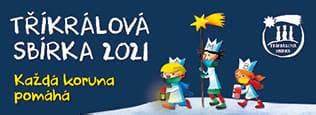 Milí dárci,i v letošním roce proběhne v naší obci TŘÍKRÁLOVÁ SBÍRKA. Do kasičky bude možné přispět v neděli 17. ledna 2021 v kostele sv. Vavřince od 8 do 10 hodina na náměstí Obránců míru(u vánočního stromu) od 13 do 16 hodin.V letošním roce do průběhu tříkrálové sbírky podstatně zasáhla pandemie nemoci COVID-19 a v souvislosti s ní přijatá opatření. Proto sbírka probíhá především v online prostoru. Na webu www.trikralovasbirka.cz je od 20. 12. 2020 do 30. 4. 2021 zhotovena platební brána, ve které si dárce podle PSČ najde svou nejbližší charitu/farnost, které chce přispět (v našem případě nejlépe Kolín CH).Za všechny Vaše dary děkujeme.